Встреча с инспектором ОНДПР города УхтыКовалевской Юлией   Викторовной.Цель: пропаганда противопожарной безопасности. Задачи: 1. ознакомить с основными причинами пожаров, с первичными средствами пожаротушения.2. закреплять знания о правилах пожарной безопасности.3. расширять и углублять знания детей о труде пожарных.      13 октября 2022 года состоялась встреча воспитанников со старшим инспектором ОНДПР Ковалевской Юлией Викторовной на тему: «Меры противопожарной безопасности». Инспектор рассказал детям о том, что делать и как вести себя при пожаре, при эвакуации во время пожара. Больше всего ребятам понравилась практическая часть занятия, на которой они узнали о средствах защиты органов дыхания и зрения. Встреча получилась познавательной: воспитанники закрепили знания по противопожарной безопасности, получили ответы на все интересующие их вопросы.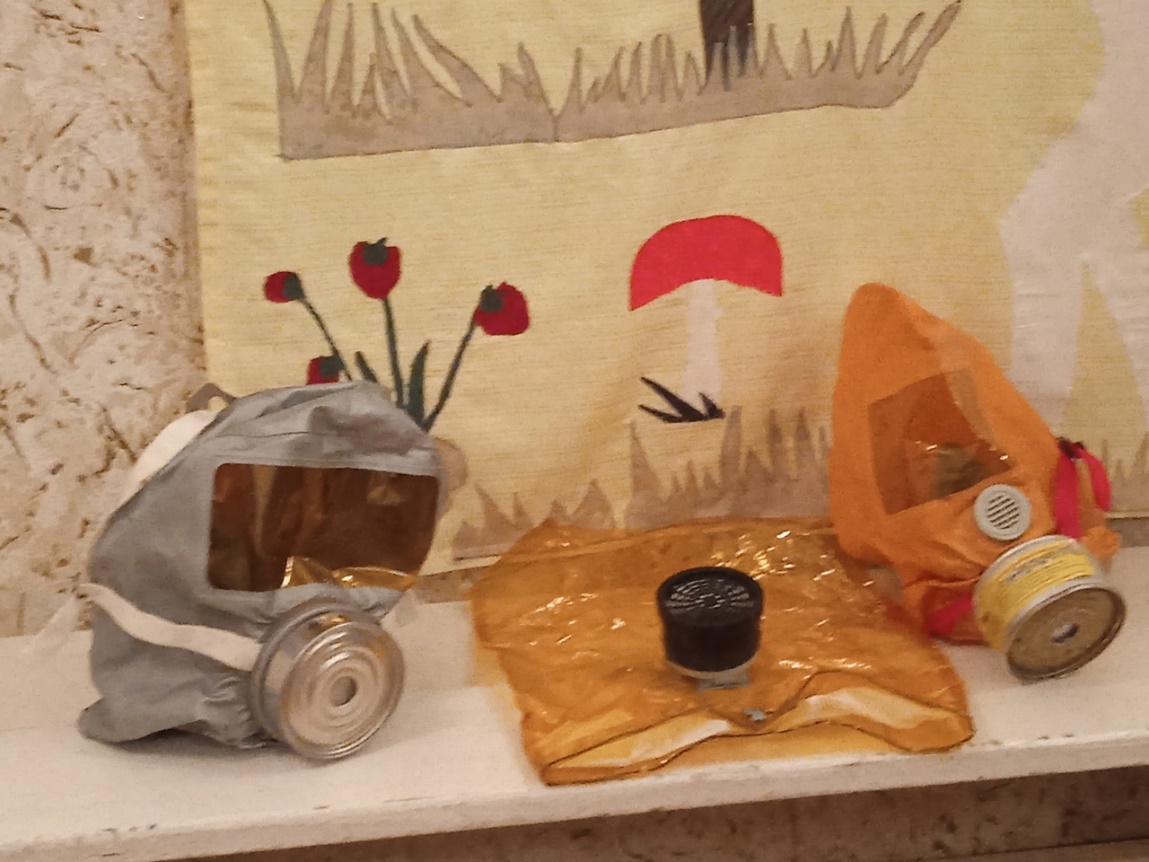 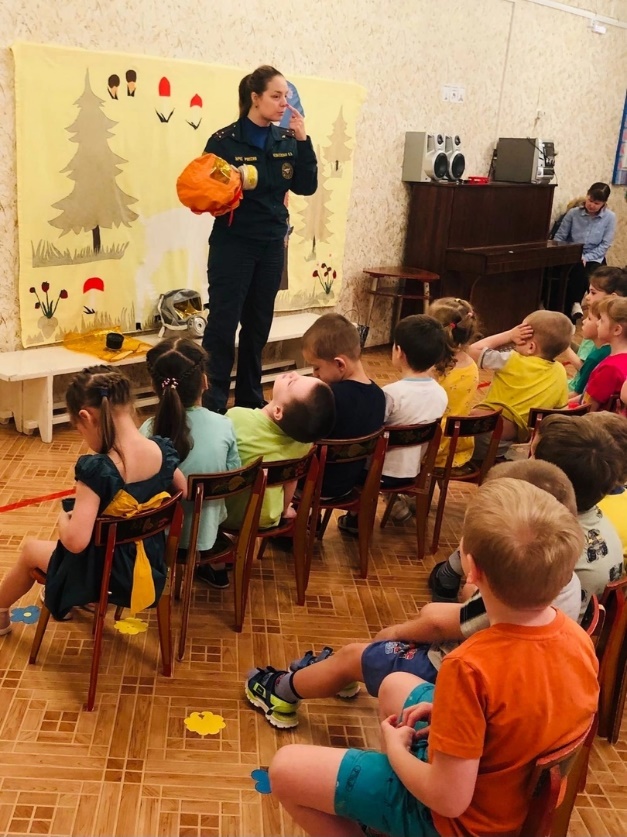 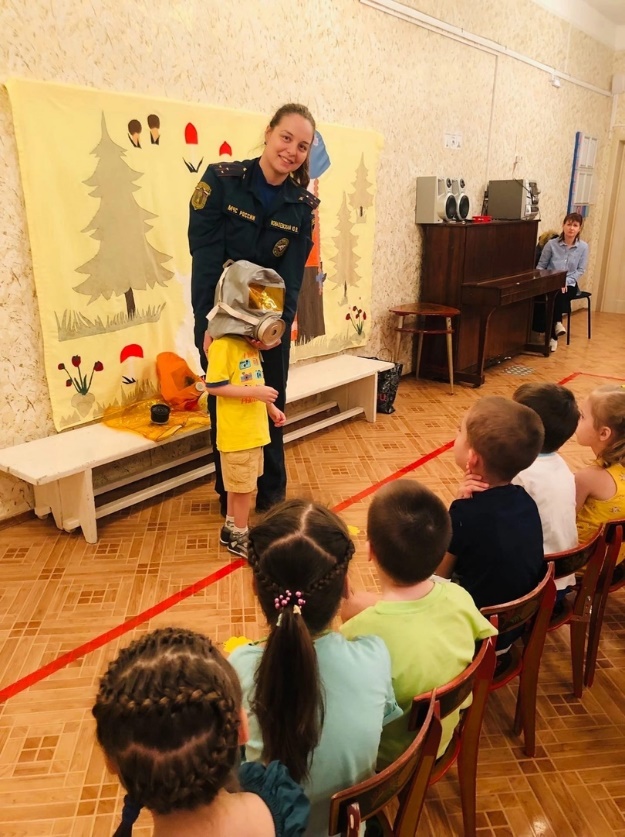 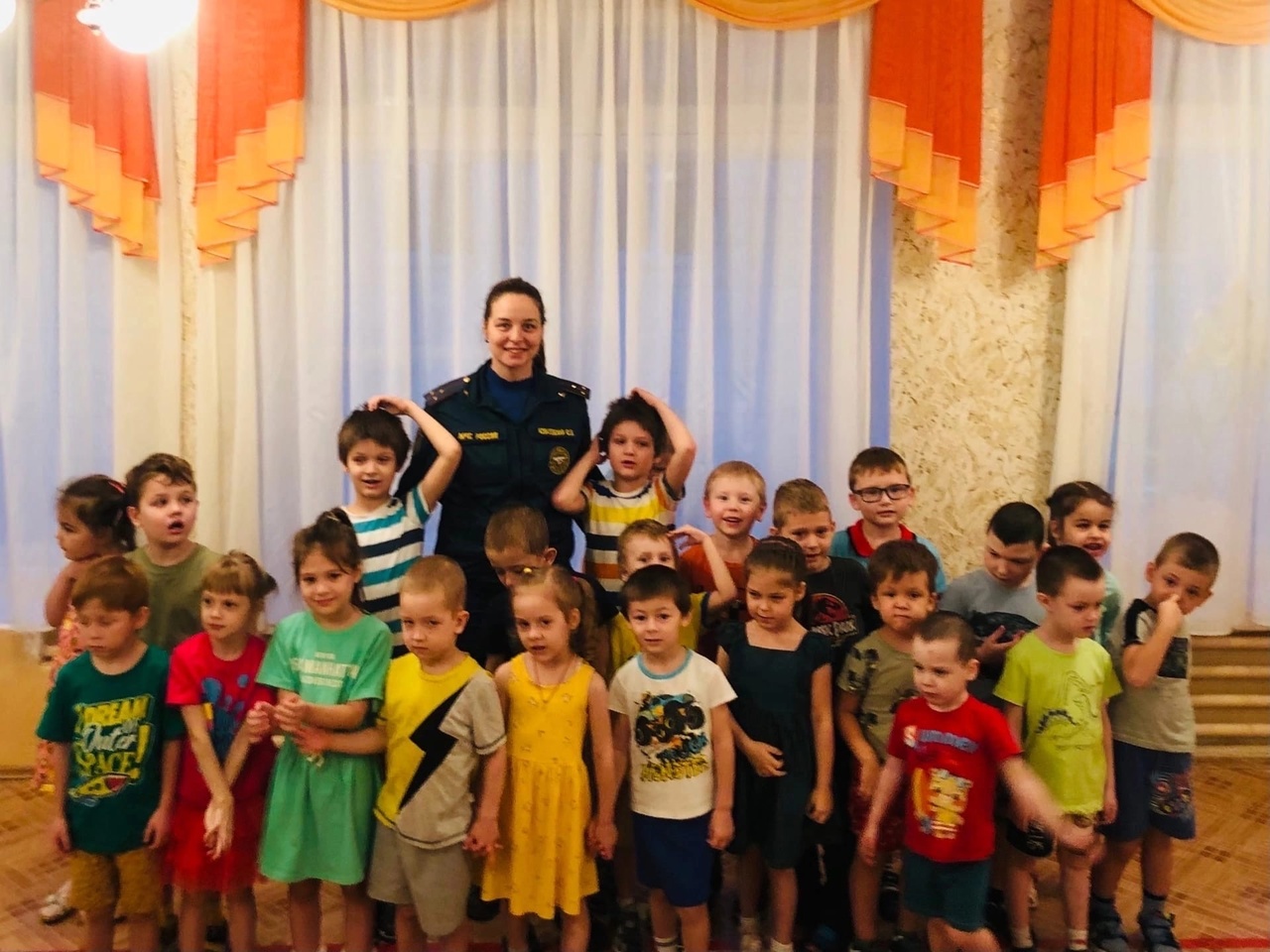 